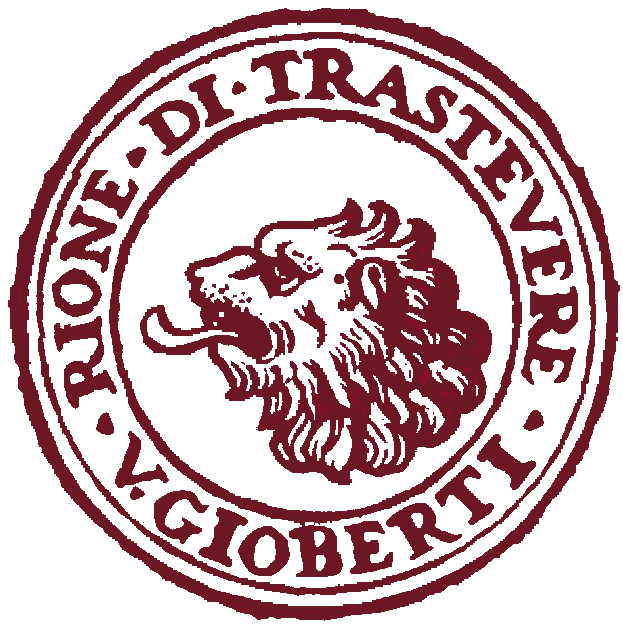 LIBERATORIA PER FOTOGRAFIE E RIPRESE VIDEO(GDPR – Regolamento generale sulla protezione dei dati CE, Parlamento Europeo 27/4/2016 n. 679, G.U. 04/05/2016 – D.Lgs n. 101/2018 – L. n. 2015/2021)La sottoscritta	, nato a  	(	), il	, residente a	(	), indirizzo:  				Il sottoscritto		, nato a  			 (      ), il	, residente a		( ), indirizzo:  				nella qualità di genitori dell'alunno/a  	frequentante la classe	sez.  	A U T O R I Z Z A NOL’Istituto per l’Enogastronomia e l’Ospitalità Alberghiera “Vincenzo Gioberti”, ad effettuattare e utilizzare fotografie, video o altri materiali audiovisivi contenenti l'immagine, il nome e la voce del proprio figlio/a, all'interno di attività educative­didattiche­laboratoriali per scopi documentativi, formativi e informativi. Si è consapevoli che le immagini e le riprese audio­video realizzate dalla scuola, nonché gli elaborati prodotti dagli studenti durante le attività scolastiche, potranno essere utilizzati esclusivamente per documentare e divulgare le attività della scuola tramite il sito internet di Istituto, pubblicazioni, mostre, corsi di formazione, seminari, convegni e altre iniziative promosse dall'Istituto anche in collaborazione con altri enti privati e pubblici.La presente autorizzazione non consente l'uso dell’immagine in contesti che pregiudichino il decoro e la dignità della persona o comunque per uso e/o fini diversi da quelli sopra indicati.Roma,  	I genitori dell’alunno (o chi ne fa le veci)Nel caso di firma di un solo genitore, in ottemperanza alla nota MIUR, Ufficio II n. 5336/ del 2­9­2015:Il sottoscritto, consapevole delle conseguenze amministrative e penali per chi rilasci dichiarazioni non corrispondenti a verità, ai sensi del DPR 245/2000, dichiara di aver effettuato la scelta/richiesta in osservanza delle disposizioni sulla responsabilità genitoriale di cui agli artt. 316, 337 ter e 337 quater del codice civile, che richiedono il consenso di entrambi i genitori.Roma,  	Il genitore dell’alunno (o chi ne fa le veci)